Indian Council of Historical Research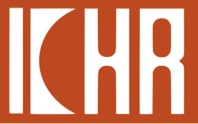 FORMAT FOR UTILIZATION CERTIFICATE UNDER SEMINAR GRANT SCHEME(To be filled on the letter head of the College/University/Organization)(FINANCIAL YEAR 20__ - 20__)Certified that I have satisfied myself that the conditions under which the grant-in-aid was sanctioned have been duly fulfilled/are being fulfilled and that I have exercised due diligence to ensure that the money was actually utilized for the purpose for which it was sanctioned. …………………………………………………………………..Name and signature of Organizing Secretary/Convener…………………………………………………………………………….Name & signature of Registrar of the University/Head of the Institution/ Principal of the College (with Seal)……………………………………………………………………..Signature (with seal) of the Authority as indicated in sub clause (q) of Clause 3 of Chapter I of Research Funding Rules, 2015Indian Council of Historical ResearchFORMAT FOR STATEMENT OF EXPENDITURE UNDER SEMINAR GRANT SCHEME(To be filled on the letter head of the College/University/Organization)(FINANCIAL YEAR 20__ - 20__)I have satisfied myself that the Statement of Expenditure is accurate, results from reliable accounting systems and is based on verifiable supporting documents…………………………………………………………………..Name and signature of Organizing Secretary/Convener…………………………………………………………………………….Name & signature of Registrar of the University/Head of the Institution/ Principal of the College (with Seal)……………………………………………………………………..Signature (with seal) of the Authority as indicated in sub clause (r) of Clause 3 of Chapter I of Research Funding Rules, 2015ICHR File No. Title of the Seminar/Conference/WorkshopName of CoordinatorOrganisationSanction No. & DateAmount of Grant Sanctioned from ICHRDetails of Expenditure incurred item-wise as per Annexure XI point 9Details of Expenditure incurred item-wise as per Annexure XI point 9No. of ParticipantsDuration of the Activity (with dates)Particulars AmountTotal:Grant ReceivedBalance to be received/paidICHR File No. Title of the Seminar/Conference/WorkshopName of CoordinatorOrganisationSanction No. & DateAmount of Grant Sanctioned from ICHRGrant/Income from other sources including registration feeDetails of Total Expenditure incurred item-wise as per Annexure XI point 9Details of Total Expenditure incurred item-wise as per Annexure XI point 9No. of ParticipantsDuration of the Activity (with dates)Particulars AmountTotal:Grant ReceivedBalance to be received/paid